2018年度　グローバルエデュケーションセンター　科目等履修生　入学志願票A2018年度　グローバルエデュケーションセンター　　　　　　　　　　　2018年度　グローバルエデュケーションセンター科目等履修生　写真票　　　　　　　　　　　　　　　　　　　　　　　　　　　　　科目等履修生　受験票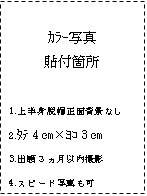 B                                        C2018年度　グローバルエデュケーションセンター　科目等履修生　収納証明書貼付票Dフリガナ受験番号氏　名受験番号性　別※　男　・　女生年月日年　　月　　日（　　　歳）学　歴都・道　　 国立年   月　　　 ※府・県　※ 公立　　　　　　　　高等学校卒業検定　　　 私立都・道　　 国立年   月　　　 ※府・県　※ 公立　　　　　　　　高等学校卒業検定　　　 私立都・道　　 国立年   月　　　 ※府・県　※ 公立　　　　　　　　高等学校卒業検定　　　 私立学　歴（大学卒業・卒業見込者のみ記入）※　卒業・卒業見込年   　月　　　　　　大学　　　  学部　　　  学科 （大学卒業・卒業見込者のみ記入）※　卒業・卒業見込年   　月　　　　　　大学　　　  学部　　　  学科 （大学卒業・卒業見込者のみ記入）※　卒業・卒業見込年   　月　　　　　　大学　　　  学部　　　  学科 住　所〒電話番号　　：(　　　　)　　　　－　携帯電話番号：(　　　　)　　　　－　ﾒｰﾙｱﾄﾞﾚｽ：                          　　〒電話番号　　：(　　　　)　　　　－　携帯電話番号：(　　　　)　　　　－　ﾒｰﾙｱﾄﾞﾚｽ：                          　　〒電話番号　　：(　　　　)　　　　－　携帯電話番号：(　　　　)　　　　－　ﾒｰﾙｱﾄﾞﾚｽ：                          　　受験申込　※併願先1.新規2.新規（2018年4月より学内併願あり）3.継続4.継続（2018年4月より学内併願あり）早稲田大学　　　　学部　　　　研究科1.新規2.新規（2018年4月より学内併願あり）3.継続4.継続（2018年4月より学内併願あり）(外国人学生のみ回答)　※学籍番号　(継続者のみ)1.在日外国籍学生2.外国人留学生9S1.在日外国籍学生2.外国人留学生早稲田大学卒業生であるか　※（事務所使用欄）1.早稲田大学卒業生である2.早稲田大学卒業生ではない【記入上の注意】1.太枠内をすべて記入してください。2.年号はすべて西暦で記入し、年齢は2017年4月1日時点のものを記入してください。3.※の項目は〇で囲んでください。4.A,B,C,D票は切り離さずに提出してください。【記入上の注意】1.太枠内をすべて記入してください。2.年号はすべて西暦で記入し、年齢は2017年4月1日時点のものを記入してください。3.※の項目は〇で囲んでください。4.A,B,C,D票は切り離さずに提出してください。【記入上の注意】1.太枠内をすべて記入してください。2.年号はすべて西暦で記入し、年齢は2017年4月1日時点のものを記入してください。3.※の項目は〇で囲んでください。4.A,B,C,D票は切り離さずに提出してください。受験番号受験番号フリガナフリガナ氏　名氏　名収納証明書貼付欄※この欄内に横向きで貼付してださい。